参　考　資　料■市町村ヒアリング結果（対象：政令市を除いた全４１市町村）１－１　人材の不足状況○コーディネーター不足　23市町村（今後不足が考えられる　27市町村）　56.1％（65.9％）○ボランティア不足　24市町村　58.5％○安全管理員不足　28市町村　68.3％→コーディネーター・ボランティア・安全管理員のどれも不足　17市町村　41.5％　　・豊能地区　1/5市町　　・三島地区　1/5市町　　・北河内地区　4/7市　　・中河内地区　0/3市　　・南河内地区　7/9市町村　　・泉北地区　2/4市町　　・泉南地区　2/8市町１－２　コーディネーター・ボランティア・安全管理員確保の取組み１－３　学生の活用○現在23校の大学が協力している（うち教育学部のある大学は7校）○大学生を活用している市町　34市町（うち連携しているのは13市町）○有償での活用　23市町　　　無償での活用　11市町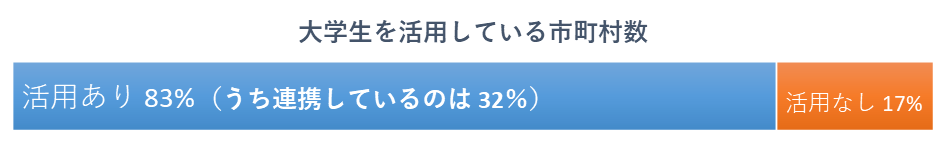 １－４　新規人材確保に関するその他の取組み○近隣の高校との連携（3市町）○生涯スポーツ認定登録会の時に、信頼できる人材に声をかけている（1市）○ボランティア団体が集まる機会に伺い、ポスター掲示や呼びかけを実施（1市）■コーディネーター・ボランティア対象アンケート中間結果　　※回答者892人（対象：政令市を除いた全４１市町村）２－１　回答者の年齢２－２　活動に関わるようになったきっかけ（複数回答可） ２－３　活動に参加する目的（複数回答可） ２－４　活動による自身への影響（複数回答可）２－５　活動するにあたって困っていること（複数回答可）広報誌ポスターチラシ市ＨＰ個別依頼説明会学校から口コミ効果ありと回答した市町村数72511324実施した市町村数1351410334670代以上60代50代40代30代回答率（人数）    33％(290人)    23％(208人)    20％(181人)    18％(161人)4％（35人）学校からの呼びかけ友人・知人に勧められて所属団体の活動としてﾎﾞﾗﾝﾃｨｱ活動に関心市町村からの呼びかけ回答率（人数）    34％(304人)    33％(292人)    30％(269人)    19％(173人)13％（112人）学校の活動に協力する子どもたちの力になる子どもたちと活動する多くの人と知り合う知識・経験等を生かす回答率（人数）58％(521人)51％(456人)48％(428人)32％(283人)31％(275人)子どもや保護者から声かけ増加地域に知人が増えた地域の人とよく話す地域の課題に関心学校の教育活動に関心回答率（人数）64％(571人)52％(462人)50％(450人)41％(362人)34％(307人)特にないメンバーの固定化人材不足学校との連携仕事との両立回答率(人数)41％(364人)34％(302人)22％(199人)9％(76人)6％(53人)